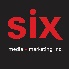 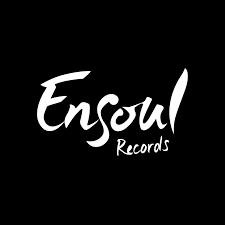 Dominique Fils-AiméLa tournée Stay Tuned! 2019-2020 
« Avec un univers musical aussi riche et créatif et un charisme indéniable (…) on peut avancer sans peur de se tromper que Dominique Fils-Aimé est partie pour la gloire. En toute liberté. » Josée Lapointe - La PresseMontréal, juin 2019 - Depuis la sortie de son album Stay Tuned!, l’ascension de la chanteuse et auteure-compositrice Dominique Fils-Aimé est fulgurante. Critiques dithyrambiques, #1 du palmarès Soul/R’n’B iTunes, concert éblouissant à Montréal en lumière, Révélation Radio-Canada Jazz 2019, spectacles à Washington et en Chine. Et ce n’est qu’un début.« Stay Tuned! is a striking album, with the 14 songs, all penned by Fils-Aimé, built around her powerful vocals. It's an eclectic set that veers from jazzy interludes to haunting trip-hop to Sade-like late-night sexy soul jams, all backed by a crack band. »- Brendan Kelly - The GazetteDominique Fils-Aimé lancera sa tournée Stay Tuned! 2019-2020 le 14 juin à Calgary pour ensuite fouler les scènes des différents festivals de jazz au pays. Elle sera de passage à Montréal le 6 juillet pour le Festival International de Jazz en première partie de Leslie Odom Jr. en plus d’effectuer sa rentrée Montréalaise le 14 novembre à la Cinquième salle de la Place-des-Arts.La tournée Stay Tuned! 2019-2020 se poursuivra jusqu’en mars 2020. Retrouvez toutes les dates au https://domiofficial.com/fr/#concerts« Sur scène également, on a pu observer son unicité devant public, on a pu apprécier son goût, son sens du polissage sans négliger sa capacité d'aller droit au cœur » - Alain Brunet - La PresseComposé de 14 titres tous écrits par Dominique Fils-Aimé, Stay Tuned! a été enregistré et mixé aux Studios Opus, sous la direction de Jacques Roy et la supervision de Daniel Lepage. Entourée d’exceptionnels musiciens, Dominique Fils-Aimé propose un album marquant, où sa voix émouvante et puissante se retrouve à l’avant-plan tout en étant au service d’un message social fort et sans équivoque, le tout enrobé d’un éclectique mélange d’influences qui vont du Jazz au Soul, en passant par le Gospel et le R&B.« Un album important, intelligent et sensible, qui démontre que les genres que sont le jazz et le blues demeurent ancrés dans la société contemporaine. C'est bon pour l'âme. » - François Lemay - Ici Musique« Un précieux album de soul-jazz minimaliste, parfois teinté de reggae et de R&B, qui, grâce au timbre solennel de la chanteuse, donne l'impression de suspendre le temps et l'espace dans lesquels on l'écoute.» - Philippe Renaud - Le DevoirSource: Ensoul RecordsInfo: Simon / PatriciaBooking: Catherine Simard - La maison fauve - catherine@lamaisonfauve.com // 514 443-6005Web: https://domiofficial.com/Clip : https://vimeo.com/327977148Facebook: https://www.facebook.com/domiofficialpage/Tw: https://www.twitter.com/sing_with_mi/